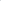 Zhotovitel:ČEVAK a.s., Severní 8/2264, 370 10 české Budějovice	 	Číslo zakázkySpolečnost je zapsána v obchodním rejstříku oddíl B, vložka 657, 				      4311008S00702ČEVAK u Krajského soudu v Českých Budějovicíchtel.: 844 844 870 , fax: 387 761 225, e-mail: info@cevak.cz lČ: 60849657 DIČ: CZ6084965702 - OBJEDNÁVKAPopis objednané práce: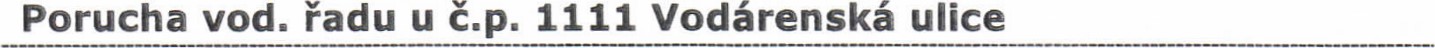 Objednatel (vlastník dotčeného pozemku nebo stavby):Adresa pro doručení faktury: (vyplňte pouze v případě, že se adresa liší od adresy objednatele) Jméno a příjmení (firma):Souhlasím s tírnu že konečnou cenu za objednané práce stanoví zhotovitel podle skutečného provedení dle Ceníku prací a výkonů CEVAK a.s. platného v den jejich dokončení.Prohlašuji:Na dotčeném pozemku jsem oprávněn předmětnou práci uskutečnitProvedení objednaných prací splňuje podmínky pro uplatnění snížené sazby DPH (podle zákona č. 235/2004 Sb.)	Ano, splňuje	Ne, nesplňujeProvedení objednaných prací souvisí výhradně nebo částečně s mou ekonomickou činností - podléhá režimu přenesené daňové povinnosti (vyplňuje pouze plátce DPH)	Ano, souvisí	Ne, nesouvisíV případě, že výše uvedená prohlášení budou nepravdivá, budu hradit škodu z toho plynoucí.Poznámky:K převzetí zhotovené práce zmocňuji:Jméno a příjmení (firma):Objednávám výše uvedené práce a souhlasím se zpracováním mých osobních údajů a účelem plnění smlouvy o dílo a potvrzuji, že všechny mnou uvedené údaje jsou pravdivé.dne...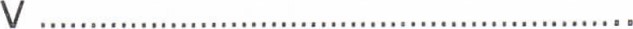 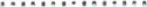 Jméno a příjmení /hůlkovým písmem/ a podpis objednateleZhotovitel:ČEVAK a.s., Severní 8/2264, 370 10 české Budějovice	 	Číslo zakázkySpolečnost je zapsána v obchodním rejstříku oddíl B, vložka 657, 				      4311008S00702ČEVAK u Krajského soudu v Českých Budějovicíchtel.: 844 844 870 , fax: 387 761 225, e-mail: info@cevak.cz lČ: 60849657 DIČ: CZ60849657- ZAKÁZKOVÝ LISTPOPIS PROVEDENÉ PRÁCE: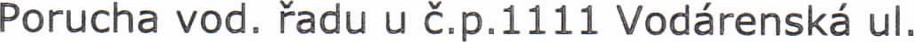 FAKTURACE VODOMĚRU	Typ vodoměru:	Číslo vodoměru:Vodoměr fakturovat:/zakřížkovat a doplnit/	a Objednateli	O Městu/Obcia Investorovi ZTV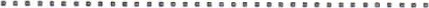 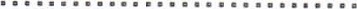 VÝKAZ SPOTŘEBOVANÉHO MATERIÁLUVOZIDLOPRÁCI PŘEDAL				PRÁCI PŘEVZAL Jméno a příjmení:				Jméno a příjmení:Podpis:					Podpis: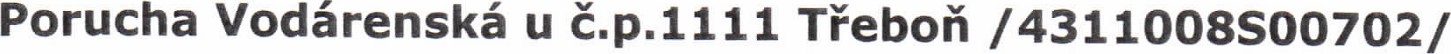 Cena celkem: 51.018,60 Kč bez DPHIrena Filsaková27.2.2018	Cevak a.s . Třeboň tel. 384721155Jméno a příjmení (firma):Adresa (ulice, č.p., obec, PSČ):Datum nar./ 1Č:28136853Městská vodohospodářská s.r.o.Jméno a příjmení (firma):Adresa (ulice, č.p., obec, PSČ):Datum nar./ 1Č:28136853Palackého nám. 46/11Jméno a příjmení (firma):Adresa (ulice, č.p., obec, PSČ):Datum nar./ 1Č:28136853DIC (plátce DPH) cz28136853Tel.:Adresa (ulice, č.p., obec, PSČ):Přesná adresa dotčeného objektu: Obec: TřeboňUlice: Vodárenská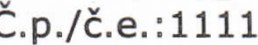 Část obce:Kat.území:Č. parcelní:SKLADOVE CISLODRUH MATERIALUKS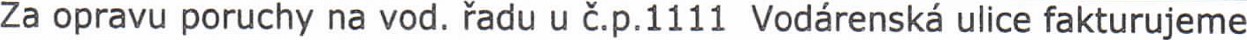 Celkem: 51.018,60 Kč bez DPHTyp a RZ:	Ujeté	kmSazba:Kč/kmTyp a RZ:VÝKAZ PRÁCEUjeté kmSazba:Kč/kmPráce technika :hod. sazba:Kč/ hCelkem:hod.Práce montéra :POZNÁMKYhod. sazba:Kč/hCelkem:hod.Dne:	13.3.2018Dne:NázevMěrná jednotkMěrná jednotkPočetCena za jed.bez DPHCena za jed.bez DPHCena bez DPHCena s DPHHledání přístrojem1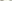 1 963 00 Kč1 963 00 Kč1 963OO Kč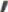 práce technikahh2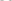 550 OO Kč550 OO Kč1 100,OO KčPráce montáž 27.2. ( oprava)hh31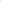 395 00 Kč395 00 Kč12 245,OO KčFiat Doblókmkm2015 OO Kč15 OO Kč300OO Kč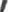 Ford Transitkmkm15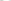 20 OO Kč20 OO Kč300OO Kč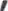 Ivecokmkm25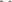 27 00 Kč27 00 Kč675,OO Kčsynoflex DN 80 7974ksks2	2	58 Kč	2	58 Kč4 90116 Kč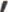 Trubka PE 90mm3163 28 Kč163 28 Kč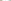 48984 Kč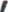 opr. Třmen Hawle ses (38cm)ksks1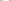 3 016 45 Kč3 016 45 Kč3 01645 Kč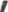 Opr. Třemen remote DN80ksks1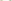 2 519 65 Kč2 519 65 Kč2 51965 Kč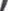 ZAK PE 90ksks1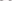 1 267 30 Kč1 267 30 Kč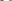 1 26730 Kč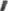 Šoupátko ZAKksks11 27650 Kč1 27650 Kč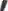 Zemní souprava 1,4-1,7 DNIOOksks11 414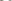 85 Kč1 414,85 KčPoklopksks1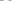 05 Kč46805 Kč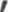 Isiflo 100 32-32ksks1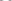 251,85 Kč251,85 Kč25185 Kč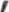 Trubka KG 250 1mksks1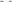 348,45 Kč348,45 Kč34845 Kč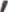 Kamenivo 0-4tt16381 OO Kč381 OO Kč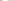 6 096OO Kč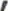 Kamenivo 0-32tt12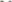 596 00 Kč596 00 Kč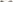 7 15200 Kč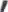 Bagr15 233 50 Kč5 233 50 Kč5 23350 Kč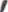 Celkem51 018 60 Kč